 FUNDAÇÃO UNIVERSIDADE FEDERAL DE RONDÔNIA                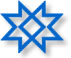 PRÓ-REITORIA DE PÓS-GRADUAÇÃO E PESQUISA - PROPESQREQUERIMENTOPara: Prof. Dr. Leonardo de Azevedo CalderonPresidente do CTC/PROPESQ/UNIRAssunto: (   ) Reconsideração referente ao Resultado Final do PIBIC-2017/2018.               (   ) Cancelamento do Projeto inscrito no PIBIC-2017/2018.               (   ) Outros.Prezado Presidente,Eu, Prof. Me./Dr. PIBIC DA SILVA, lotado no Departamento de ..............................., Campus de ......................, venho requerer a V.Sa. (justificativa).................................................................................................................... Local e Data___________________________________Assinatura do candidato a orientador